Отчет о реализации краткосрочного проекта в 1 младшей группе  на тему:   « Игрушки»Цель проекта: Овладение детьми игровыми действиями, отражающие известные им жизненные ситуации.В соответствии с поставленной целью нами определены следующие задачи проекта:1.Воспитывать желание беречь игрушку и заботиться о ней.2.Поддерживать стремление ребенка активно вступать в общение.3.Развивать эмоциональный отклик на любимое литературное произведение посредством сюжетно - отобразительной игры; стимулировать ребенка повторять за воспитателем слова и фразы из знакомых стихотворений.4.Развивать речь, обогащать словарь.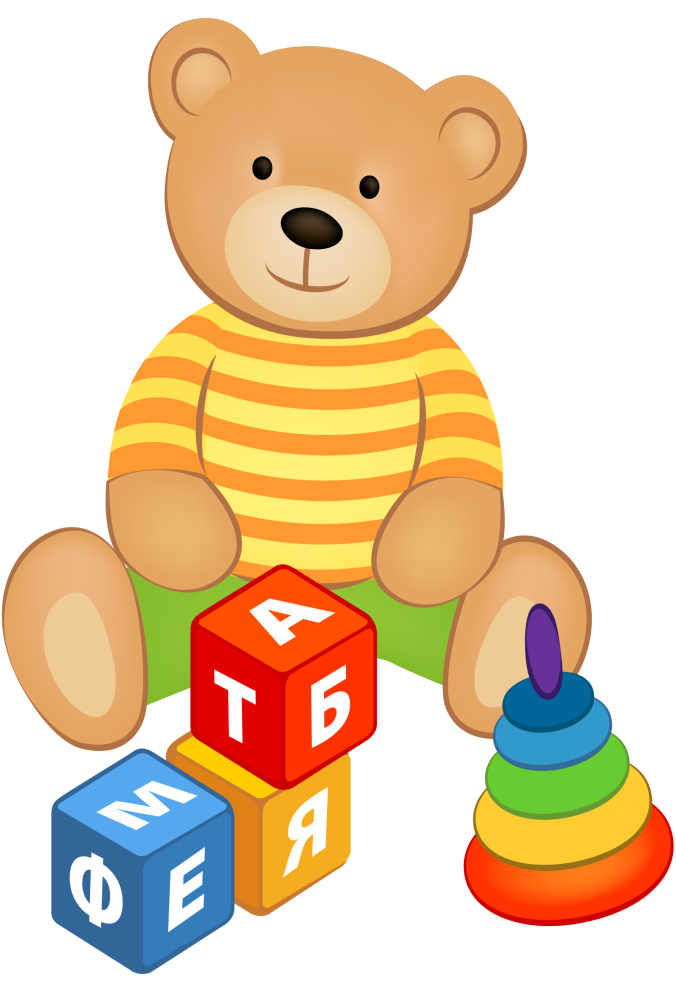                                                                                                Составил: Струихина Е.В.                                                                                                                                      Распопова М.Г.Наша Таня громко плачет:
Уронила в речку мячик.
- Тише, Танечка, не плачь:
Не утонет в речке мяч.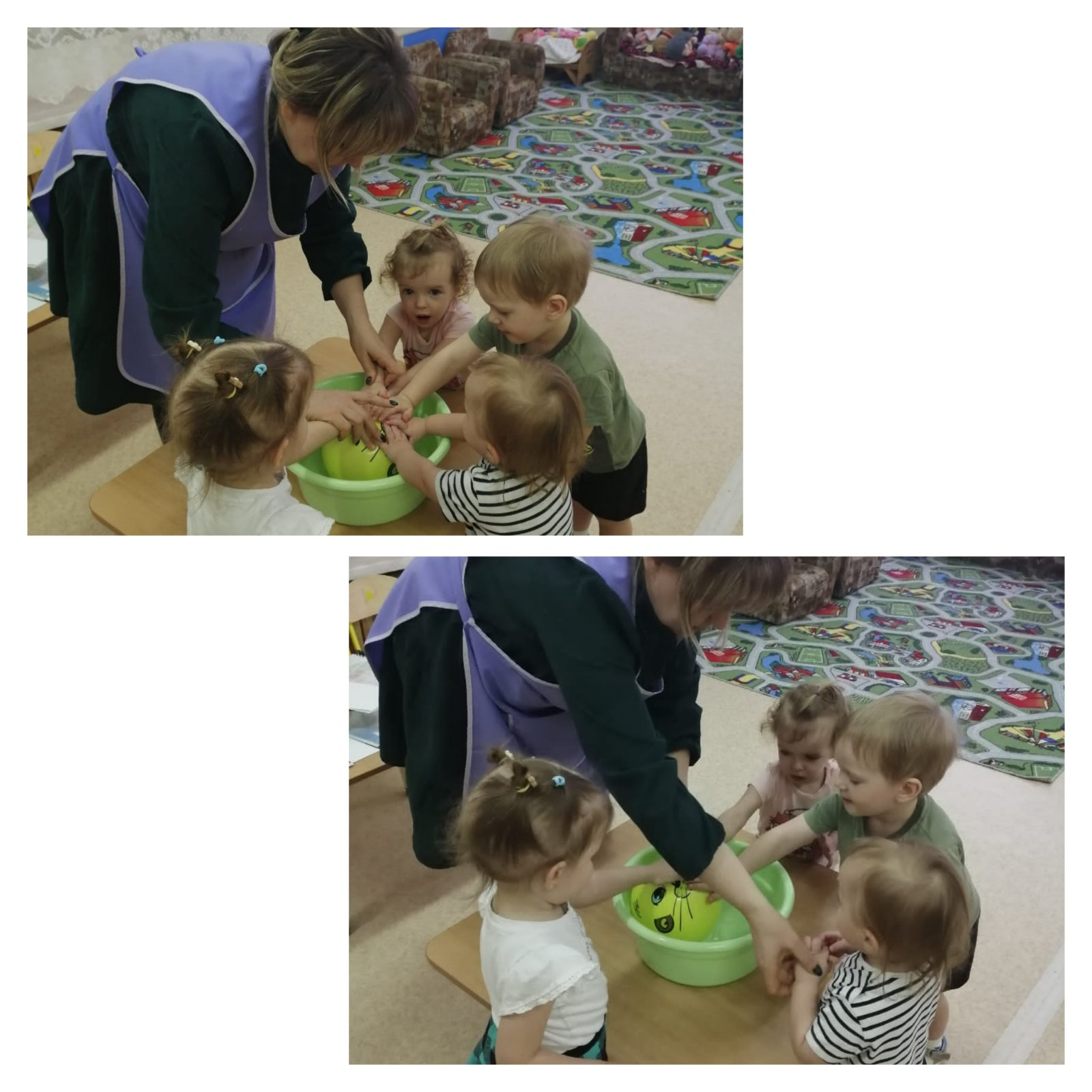 Зайку бросила хозяйка -
Под дождем остался зайка.
Со скамейки слезть не мог,
Весь до ниточки промок.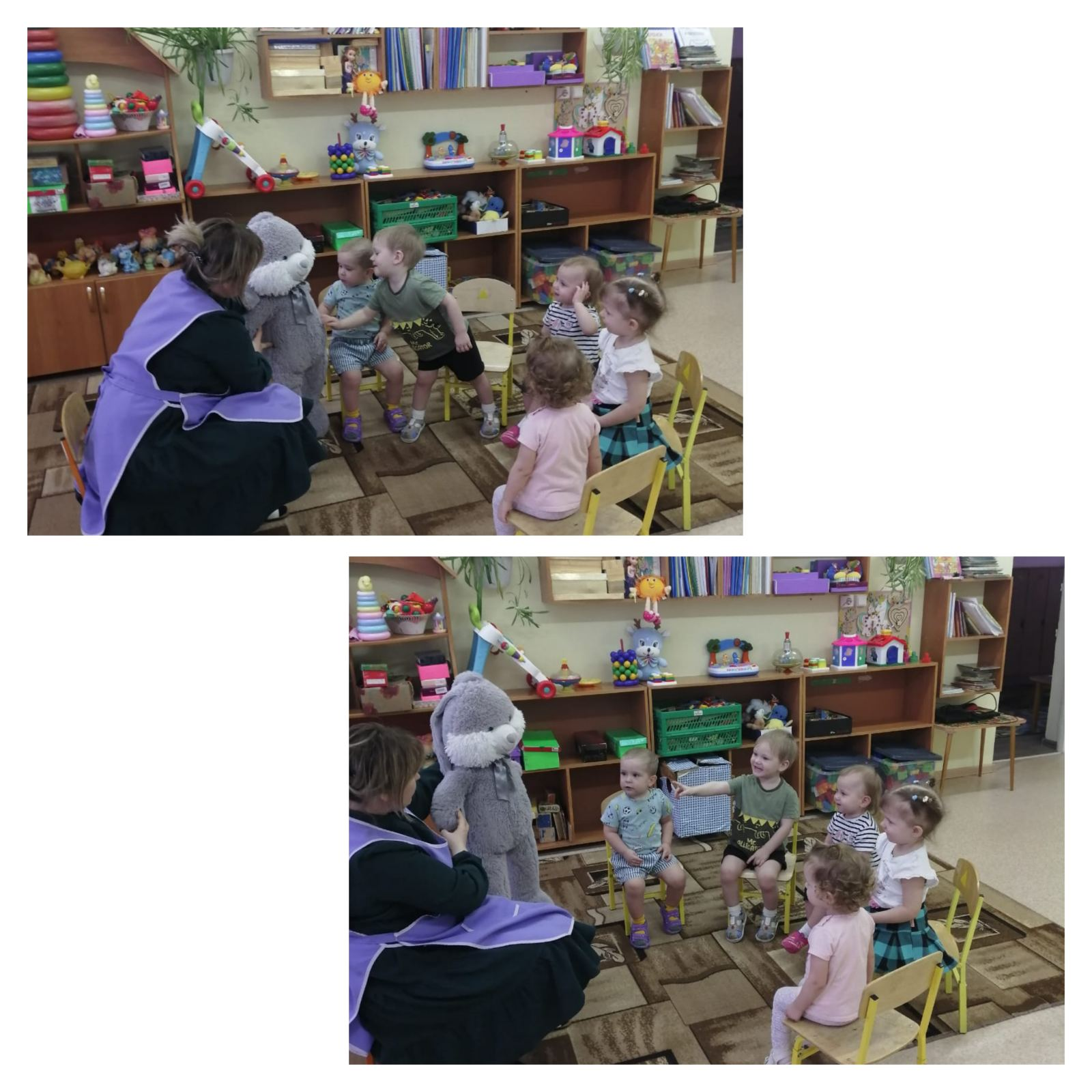 Уронили мишку на пол,
Оторвали мишке лапу.
Все равно его не брошу -
Потому что он хороший.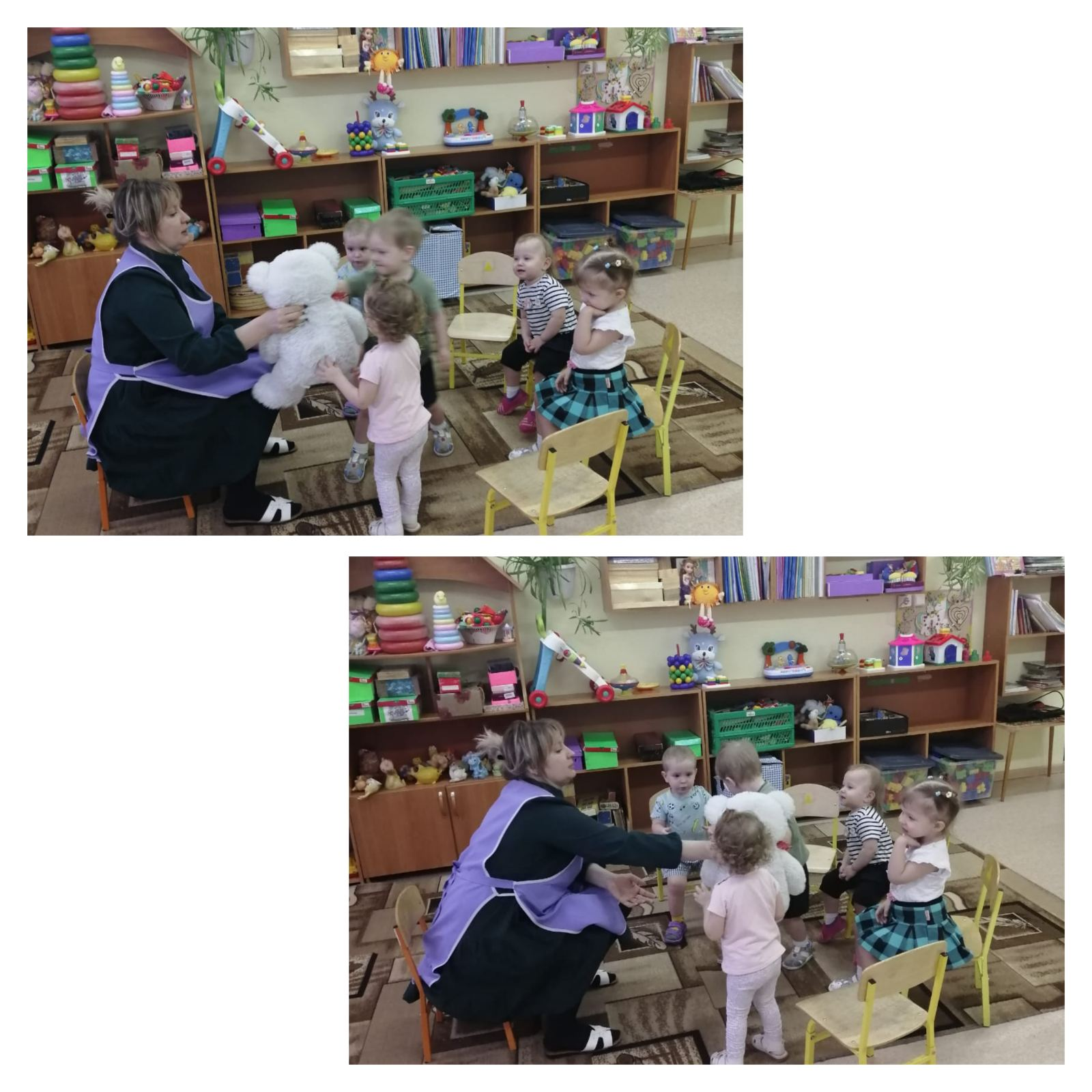 Нет, напрасно мы решили
Прокатить кота в машине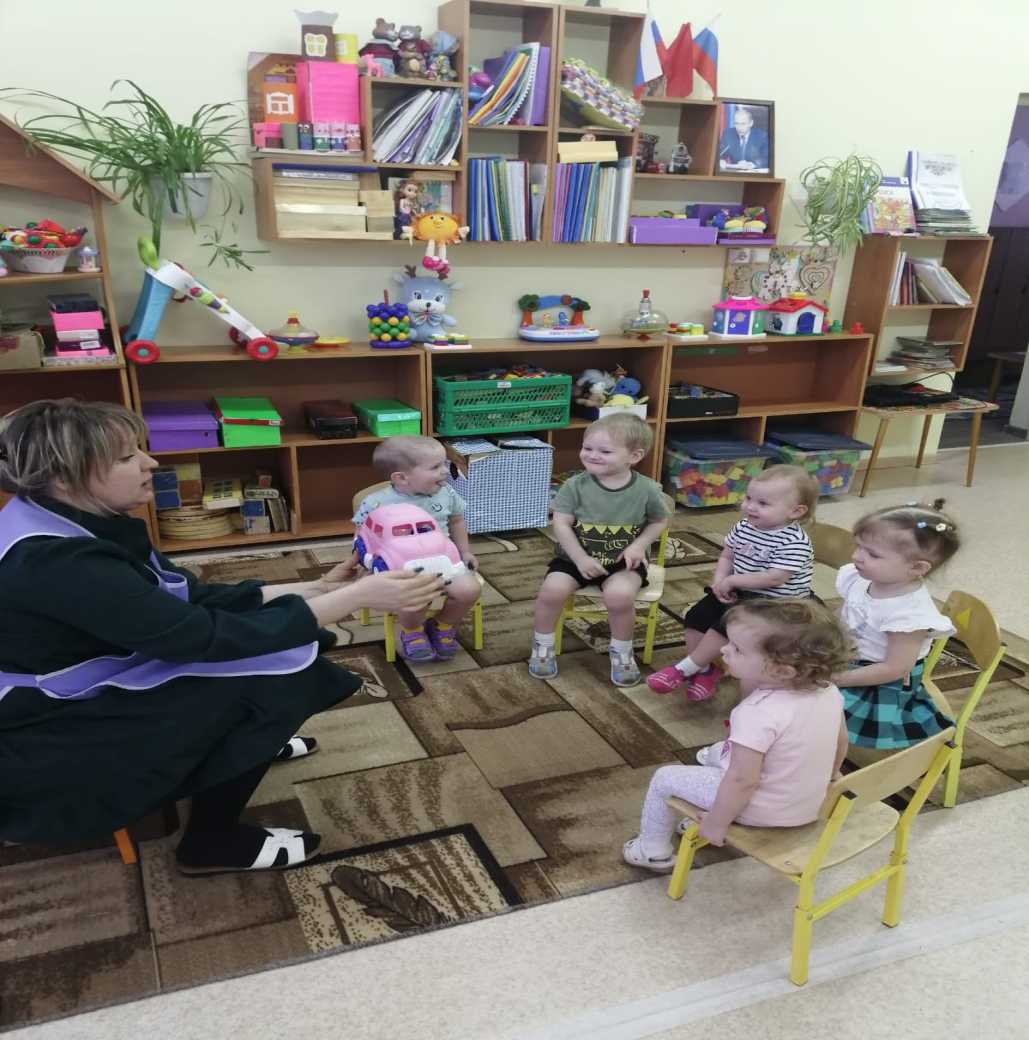 ССамолёт построим сами,
Понесёмся над лесами.
Понесёмся над лесами,
А потом вернёмся к маме.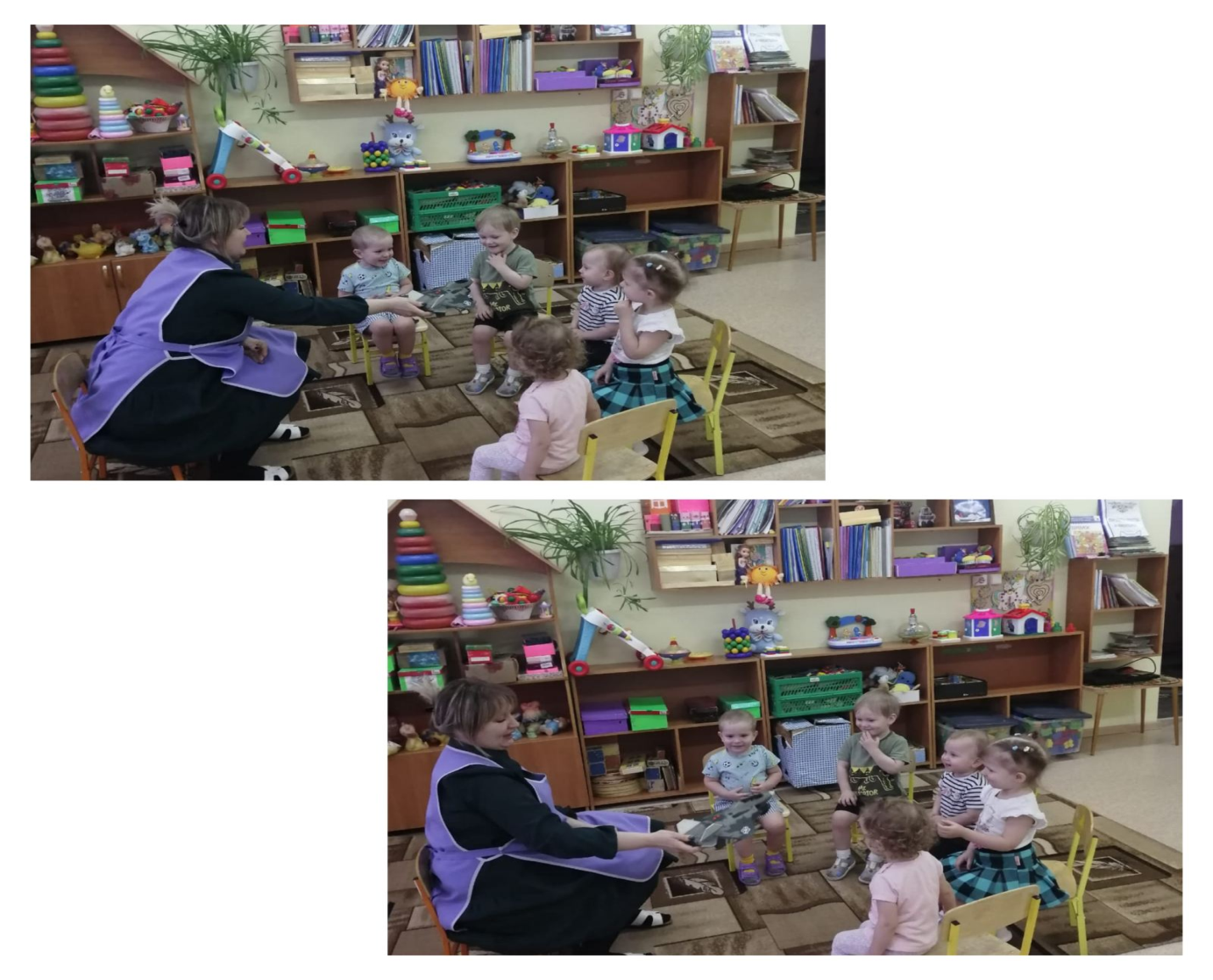 